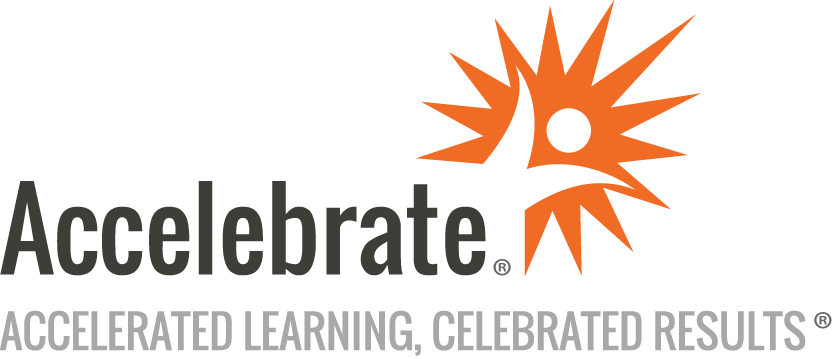 Product Thinking: Lean Startup & DesignCourse Number: AGL-170
Duration: 2 daysOverviewUnlike a traditional project mindset, a product mindset encourages continuous improvement and innovation, as products are constantly evaluated and updated based on customer feedback and market changes. This leads to higher-quality products and can drive business growth.In Accelebrate's Product Thinking course, teams learn about Customer Value, Business Value, and Value Realization through a market-driven and customer-centric approach toward product development. This Lean course teaches teams the skills and tools to understand customers' needs, stay ahead of market trends, and adapt swiftly to change.PrerequisitesThere are no prerequisites for this class.MaterialsAll training attendees receive comprehensive courseware.Software Needed on Each Student PCFor in-person deliveries, attendees do not need computers for this course. We will provide full classroom setup instructions that will include seating in small groups, with supplies such as flipcharts, sticky notes, markers, and pens for the attendees and a projector and Internet connection for the instructor's laptop.Online deliveries for this interactive training will use an online meeting platform (such as Zoom, WebEx, GoTo, or Teams) to have face-to-face contact online, including use of breakout rooms for group activities.ObjectivesUnderstand/ support the roles and responsibilities in a market-driven, customer-centered marketplaceUnderstand the difference between a Product mindset and a Project mindsetCompare and contrast Outcomes vs. Outputs and relate each to the product mindsetDetermine the difference between Customer Value, Business Value, and Value RealizationLearn to design low-cost, low-fidelity experiments to validate customer needsApply Product Mindset through the three major phases of the design lifecycle: Discovery, Options, and DeliveryBridge the gap between traditional and project management and product managementOutlineIntroductionThe New Product Values and Mindset  The Product mindset value and principles.Why a Product MindsetProduct Thinking versus Project Thinking Outcome vs. OutputsThe empirical process backboneProject definitionProduct definitionDesign Thinking Design Thinking OverviewDesign Thinking Golden RulesValue realizationLean Startup OverviewWho is the customer?Pivot or persevereThe Mobius Loop Combining Lean Start-Up and Design Thinking into one repeatable frameworkThe Discovery Cycle:; Understand your products and marketsUnderstand your customers Empathy MapsPersonasAdditional Empathy technique: Gemba walks, Interviews, surveys, and moreOptions Cycle Build-Measure-Learn - The MVP ExperimentMeasuring Results to validate assumptionsSystem Thinking Impact analysisDelivery Cycle 5 Point Goals for Product Increment and Sprint GoalsTechnical DebitPivot or persevereConclusion